TERMOS E CONDIÇÕES DE VENDA DE PRODUTOS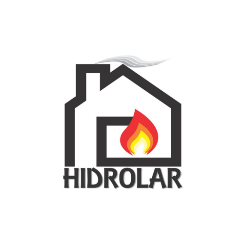 O presente instrumento tem por finalidade estabelecer as condições gerais de uso e compra de produtos do cliente do site Hidrolarcoifas.com (www.hidrolarcoifas.com).I. Confidencialidade: é de responsabilidade da Hidrolarcoifas.com a preservação da confidencialidade de todos os dados e informações fornecidos pelo cliente no processo de compra.II. Serviço de atendimento ao cliente: oferecido para sanar dúvidas, solucionar eventuais solicitações ou reclamações a respeito do pedido ou de qualquer conteúdo disponibilizado no site. Este serviço poderá ser acionado através do envio de e-mail para hidrolarcoifas@gmail.com.III. Política de entrega: o prazo para entrega dos produtos é informado durante o procedimento de compra, contabilizado em dias úteis. III.I - A conferência da adequação das dimensões do produto é de responsabilidade do cliente, que deverá se assegurar de que estas estão de acordo com os limites espaciais dos elevadores, portas e corredores do local da entrega. Não será realizada a montagem ou desmontagem do produto, transporte pela escada e/ou portas e janelas, ou içamento das entregas.III.II - É indispensável que, no endereço solicitado, haja uma pessoa autorizada pelo comprador, maior de 18 anos, e portando documento de identificação para receber a mercadoria e assinar o protocolo de entrega. Se houver três tentativas de entrega sem sucesso, o pedido retornará para nossa fábrica.III.III - Após a finalização do pedido não é possível alterar a forma de pagamento e/ou endereço de entrega, solicitar adiantamento ou, ainda, prioridade da entrega.IIII.IV - O prazo de entrega informado durante o procedimento de compra do Produto leva em consideração o estoque, a região, o processo de emissão da nota fiscal e o tempo de preparo do produto. III.V - O valor do frete da entrega é fixo para todos os produtos oferecidos no site.IV. Formas de pagamento aceitas:IV.I - Pagamento à vista: boleto bancário; débito em conta; cartão de crédito; transferência via PIIV.II - Pagamento parcelado: cartão de crédito.IV.III - Para pagamentos com cartão de crédito, o pedido estará sujeito à aprovação da administradora do cartão. V. Prazos de entrega e Forma de pagamento:V.I - Compras pagas com cartão de crédito: o prazo para entrega é considerado a partir da checagem de dados cadastrais e da confirmação do pagamento pela administradora do cartão. V.II - Compras pagas por meio de boleto bancário: o prazo para entrega é considerado a partir da confirmação do pagamento pelo banco.V.III - Compras pagas por meio de débito em conta: o prazo para entrega é considerado a partir da confirmação do pagamento pelo banco. V.IV - Compras pagas por meio de transferência via PIX: o prazo para entrega é considerado a partir da confirmação de transferência pelo banco.VI. Prazo de garantia de fábrica: os prazos de garantia de cada produto comercializado serão informados na descrição de detalhes de nossos produtos.